	NEW ZEALAND CAT FANCY INC.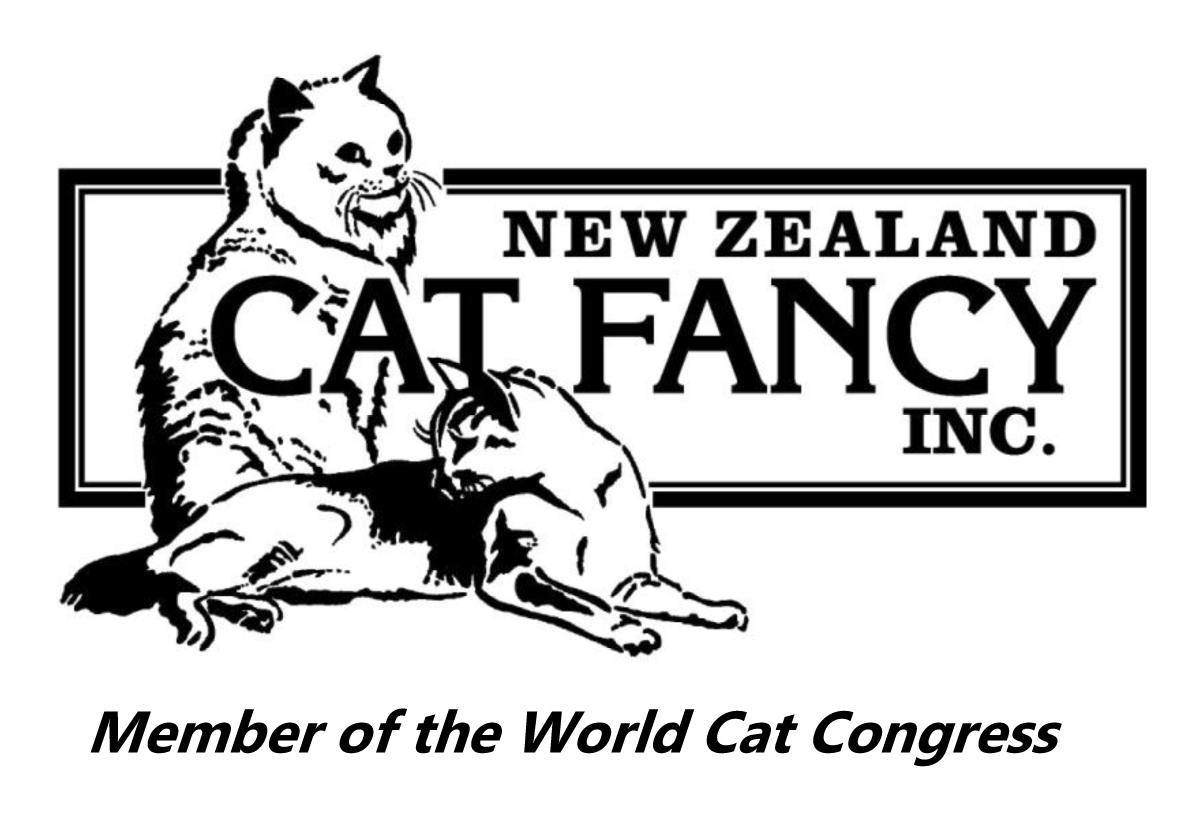 Top Ten ResultsShow: TOSCA	Date: 19 June 2022TOSCA Only RingJudge: Emma KimberleyEntire Cats	Number of Cats in Ring: 11Entire Kittens	Number of Kittens in Ring: 2Neuter/Spay Cats	Number of Cats in Ring: 3Neuter/Spay Kittens	Number of Kittens in Ring: 5Shorthair Division Judge: David CrymbleEntire Cats	Number of Cats in Ring: 32Entire Kittens	Number of Kittens in Ring: 16Neuter/Spay Cats	Number of Cats in Ring: 14Neuter/Spay Kittens	Number of Kittens in Ring: 8Shorthair Division Judge: Ann SkillingEntire Cats	Number of Cats in Ring: 32Entire Kittens	Number of Kittens in Ring: 16Neuter/Spay Cats	Number of Cats in Ring: 14Neuter/Spay Kittens	Number of Kittens in Ring: 8Shorthair DivisionJudge: Janice Davey Entire Cats	Number of Cats in Ring: 32Entire Kittens	Number of Kittens in Ring: 16Neuter/Spay Cats	Number of Cats in Ring: 14Neuter/Spay Kittens	Number of Kittens in Ring: 8Place Cage No. Pedigree Name BreedBIS 4LEXSAM MASTER AND COMMANDER (IMP. GBR) Oriental Shorthair2nd 1MARACAI’S LORENZO (IMP. USA) Siamese3rd 7ODAKIM GARBO'S STAND OUT STYLE Oriental Shorthair4th 2NICEONE STOP LOOK N' ENVY Siamese5th8ODAKIM MERLIN DOES MAGICOriental Shorthair6th 9NOMICES YODA Oriental Shorthair7th 3SEGUE FULL MOON AT APPOINTED (IMP. NZL) Siamese8th 10NOMICES SILVER AND GOLD Oriental Shorthair9th 6ZOEL ZENSATIONAL (IMP. AUS) Oriental Shorthair10th 11ODAKIM ASIFBI MAGIC JavaneseBAM10NOMICES SILVER AND GOLD Oriental ShorthairPlace Cage No. Pedigree Name BreedBIS 33CHANARONG STARLIGHT STARBRIGHT Siamese2nd 34SLIQUE AURORA Oriental ShorthairBAM33CHANARONG STARLIGHT STARBRIGHT SiamesePlace Cage No. Pedigree Name BreedBIS 50SLIQUE RAZZLE DAZZLE Oriental Shorthair2nd 52TASANEE REDDY FOR KAOS Oriental Shorthair3rd 51ZARZUELA PACIFICA AMOUR Oriental ShorthairBAM52TASANEE REDDY FOR KAOS Oriental ShorthairPlace Cage No. Pedigree Name BreedBIS 65ODAKIM LIFE OF RILEY Siamese2nd 67CHANARONG SACHIKO Oriental Shorthair3rd 66CHANARONG SLAINTE MHATH Oriental Shorthair4th 64ODAKIM OSCAR HANSEN Siamese5th68SLIQUE OJIBWA BRAVE Oriental ShorthairBAM65ODAKIM LIFE OF RILEY SiamesePlace Cage No. Pedigree Name BreedBIS 31SUNSET MISS MARPLE Cornish Rex 2nd 1MARACAI’S LORENZO (IMP. USA) Siamese3rd 4LEXSAM MASTER AND COMMANDER (IMP. GBR) Oriental Shorthair4th 12PAWSABLE BACK IN BLACK British Shorthair5th28APOKALYPT MAGIC CIRCLE Devon Rex Shorthair6th 21CAIROCATS ODIN RISING (IMP. AUS) Abyssinian7th 25CHERJON DIEGO Burmilla8th 7ODAKIM GARBO'S STAND OUT STYLE Oriental Shorthair9th 15PAWSABLE PURRPLE REIGN British Shorthair10th 18TOBORMORY SHOUTING WON'T HELPBurmeseBAM31SUNSET MISS MARPLE Cornish Rex Place Cage No. Pedigree Name BreedBIS 45ELVES (V) TOAAbyssinian2nd 37ELLANVANNIN HERCULES British Shorthair3rd 34SLIQUE AURORA Oriental Shorthair4th 38PAWSABLE CIN CITY BABE British Shorthair5th43KOMPACTKATZ OPALS WALTZN MTILDA British Longhair6th 44HEADLINE IT'S ALL ABOUT MIA Burmilla7th 33CHANARONG STARLIGHT STARBRIGHT Siamese8th 41FOLDALOTS WHO MADE WHO British Shorthair9th 36PAWSABLE WHAT LIES BENEATHBritish Shorthair10th 46SHAN LING SKYE SomaliBAM38PAWSABLE CIN CITY BABE British ShorthairPlace Cage No. Pedigree Name BreedBIS 52TASANEE REDDY FOR KAOS Oriental Shorthair2nd 50SLIQUE RAZZLE DAZZLE Oriental Shorthair3rd 56BESHA BEV'S PRIDEAbyssinian4th 53PETALS WATSONIA TRUE BLUEBritish Shorthair5th59CATERDEMALION QUEEN MADONNADevon Rex6th 60SUNSET POINT ME OUT Cornish Rex7th 62KORUCATS GOLDEN HALO Toyger8th 63KIROV ZARSHA Russian9th 61CELERITY DARE TO DREAM Bengal10th 58HAVTAHAVIT JANGO FETT Devon RexBAM52TASANEE REDDY FOR KAOS Oriental ShorthairPlace Cage No. Pedigree Name BreedBIS 64ODAKIM OSCAR HANSEN Siamese2nd 71HEADLINE INCA GOLD (GEN.3) Burmilla3rd 66CHANARONG SLAINTE MHATH Oriental Shorthair4th 70TOBORMORY LAW BREAKER Burmese5th67CHANARONG SACHIKO Oriental Shorthair6th 69FOLDALOTS THEODORE TIDDLES British Shorthair7th 65ODAKIM LIFE OF RILEY Siamese8th 68SLIQUE OJIBWA BRAVE Oriental ShorthairBAM64ODAKIM OSCAR HANSEN SiamesePlace Cage No. Pedigree Name BreedBIS 4LEXSAM MASTER AND COMMANDER (IMP. GBR) Oriental Shorthair2nd 31SUNSET MISS MARPLE Cornish Rex 3rd 20GOLDENEYES TO THE MOON AND BACK Burmese4th 24HEADLINE PARISIAN STYLE (GEN.3) Burmilla5th7ODAKIM GARBO'S STAND OUT STYLE Oriental Shorthair6th 16TOBORMORY MR MAHOGANY Burmese7th 30CURLIWINKS HOODOO VOODOO Devon Rex Shorthair8th 21CAIROCATS ODIN RISING (IMP. AUS) Abyssinian9th 27CURLIWINKS MR BOJANGLESDevon Rex Shorthair10th 13PAWSABLE RAVEN PRINTZ LOUIS British ShorthairBAM5SAYONARA Q’CUMBER KOOL KATOriental ShorthairPlace Cage No. Pedigree Name BreedBIS 44HEADLINE IT'S ALL ABOUT MIA Burmilla2nd 34SLIQUE AURORA Oriental Shorthair3rd 48AMBRIDGE WILD AT HEART Bengal4th 37ELLANVANNIN HERCULES British Shorthair5th45ELVES (V) TOAAbyssinian6th 43KOMPACTKATZ OPALS WALTZN MTILDA British Longhair7th 46SHAN LING SKYE Somali8th 36PAWSABLE WHAT LIES BENEATHBritish Shorthair9th 33CHANARONG STARLIGHT STARBRIGHT Siamese10th 41FOLDALOTS WHO MADE WHO British ShorthairBAM43KOMPACTKATZ OPALS WALTZN MTILDA British LonghairPlace Cage No. Pedigree Name BreedBIS 50SLIQUE RAZZLE DAZZLE Oriental Shorthair2nd 53PETALS WATSONIA TRUE BLUEBritish Shorthair3rd 59CATERDEMALION QUEEN MADONNADevon Rex4th 60SUNSET POINT ME OUT Cornish Rex5th55TOBORMORY PANDERO Burmese6th 52TASANEE REDDY FOR KAOS Oriental Shorthair7th 62KORUCATS GOLDEN HALO Toyger8th 57BESHA TRUE BLUEAbyssinian9th 61CELERITY DARE TO DREAM Bengal10th 54TOBORMORY BEAU MCOMISH BurmeseBAM62KORUCATS GOLDEN HALO ToygerPlace Cage No. Pedigree Name BreedBIS 66CHANARONG SLAINTE MHATH Oriental Shorthair2nd 71HEADLINE INCA GOLD (GEN.3) Burmilla3rd 68SLIQUE OJIBWA BRAVE Oriental Shorthair4th 65ODAKIM LIFE OF RILEY Siamese5th64ODAKIM OSCAR HANSEN Siamese6th 67CHANARONG SACHIKO Oriental Shorthair7th 70TOBORMORY LAW BREAKER Burmese8th 69FOLDALOTS THEODORE TIDDLES British ShorthairBAM71HEADLINE INCA GOLD (GEN.3) BurmillaPlace Cage No. Pedigree Name BreedBIS 21CAIROCATS ODIN RISING (IMP. AUS) Abyssinian2nd 13PAWSABLE RAVEN PRINTZ LOUIS British Shorthair3rd 16TOBORMORY MR MAHOGANY Burmese4th 31SUNSET MISS MARPLE Cornish Rex 5th30CURLIWINKS HOODOO VOODOO Devon Rex Shorthair6th 4LEXSAM MASTER AND COMMANDER (IMP. GBR) Oriental Shorthair7th 1MARACAI’S LORENZO (IMP. USA) Siamese8th 7ODAKIM GARBO'S STAND OUT STYLE Oriental Shorthair9th 15PAWSABLE PURRPLE REIGN British Shorthair10th 11ODAKIM ASIFBI MAGIC JavaneseBAM11ODAKIM ASIFBI MAGIC JavanesePlace Cage No. Pedigree Name BreedBIS 37ELLANVANNIN HERCULES British Shorthair2nd 45ELVES (V) TOAAbyssinian3rd 34SLIQUE AURORA Oriental Shorthair4th 42MOONSHADOWS HANDSHAKEBritish Shorthair5th46SHAN LING SKYE Somali6th 33CHANARONG STARLIGHT STARBRIGHT Siamese7th 43KOMPACTKATZ OPALS WALTZN MTILDA British Longhair8th 38PAWSABLE CIN CITY BABE British Shorthair9th 47COLOURFIELD MAGNUS (GEN.3)Tonkinese10th 48AMBRIDGE WILD AT HEART BengalBAM45ELVES (V) TOAAbyssinianPlace Cage No. Pedigree Name BreedBIS 50SLIQUE RAZZLE DAZZLE Oriental Shorthair2nd 56BESHA BEV'S PRIDEAbyssinian3rd 61CELERITY DARE TO DREAM Bengal4th 53PETALS WATSONIA TRUE BLUEBritish Shorthair5th62KORUCATS GOLDEN HALO Toyger6th 59CATERDEMALION QUEEN MADONNADevon Rex7th 55TOBORMORY PANDERO Burmese8th 52TASANEE REDDY FOR KAOS Oriental Shorthair9th 63KIROV ZARSHA Russian10th 60SUNSET POINT ME OUT Cornish RexBAM55TOBORMORY PANDERO BurmesePlace Cage No. Pedigree Name BreedBIS 66CHANARONG SLAINTE MHATH Oriental Shorthair2nd 67CHANARONG SACHIKO Oriental Shorthair3rd 69FOLDALOTS THEODORE TIDDLES British Shorthair4th 71HEADLINE INCA GOLD (GEN.3) Burmilla5th64ODAKIM OSCAR HANSEN Siamese6th 70TOBORMORY LAW BREAKER Burmese7th 68SLIQUE OJIBWA BRAVE Oriental Shorthair8th 65ODAKIM LIFE OF RILEY SiameseBAM64ODAKIM OSCAR HANSEN Siamese